IL CIRCOLO TENNIS FUNO ORGANIZZA IL TORNEO DI NATALE  CHE SI TERRA’ IL GIORNO VENERDI’ 20 DICEMBRE ALLE ORE 15:00……VI ASPETTIAMO NUMEROSI PER QUESTO GIORNO DI FESTA DA PASSARE INSIEME A NOI.SEGNA LA TUA PARTECIPAZIONE DI FIANCO AL TUO NOME!!!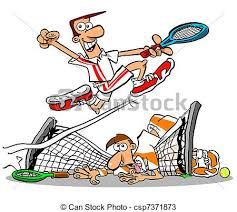 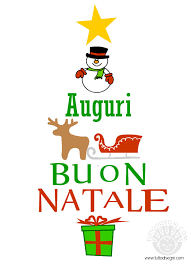 